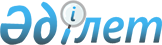 2021-2023 жылдарға арналған аудандық бюджет туралыЖамбыл облысы Т. Рысқұлов аудандық мәслихатының 2020 жылғы 23 желтоқсандағы № 64-5 шешімі. Жамбыл облысының Әділет департаментінде 2020 жылғы 31 желтоқсанда № 4876 болып тіркелді
      Қазақстан Республикасының 2008 жылғы 4 желтоқсандағы Бюджет кодексінің 9 бабына, "Қазақстан Республикасындағы жергілікті мемлекеттік басқару және өзін - өзі басқару туралы" Қазақстан Республикасының 2001 жылғы 23 қаңтардағы Заңының 6 бабына сәйкес Т.Рысқұлов аудандық мәслихаты ШЕШІМ ҚАБЫЛДАДЫ:
      1. 2021-2023 жылдарға арналған аудандық бюджет тиісінше осы шешімге 1, 2 және 3- қосымшаларға сәйкес, оның ішінде 2021 жылға мынадай көлемдерде бекітілсін:
      1) кірістер - 17894888 мың теңге;
      салықтық түсімдер -3475069 мың теңге;
      салықтық емес түсімдер -26741 мың теңге;
      негізгі капиталды сатудан түсетін түсімдер - 7783 мың теңге;
      трансферттер түсімі -14385295 мың теңге;
      2) шығындар -18232472 мың теңге;
      3) таза бюджеттік кредиттеу -46030 мың теңге;
      бюджеттік кредиттер -100637 мың теңге;
      бюджеттік кредиттерді өтеу -54607 мың теңге;
      4) қаржы активтерімен операциялар бойынша сальдо - -34107 мың теңге;
      қаржы активтерін сатып алу - 0 мың теңге;
      мемлекеттің қаржы активтерін сатудан түсетін түсімдер - 34107 мың теңге;
      5) бюджет тапшылығы (профициті) - -349507 мың теңге;
      6) бюджет тапшылығын қаржыландыру (профицитін пайдалану) -349507 мың теңге;
      қарыздар түсімі - 100637 мың теңге;
      қарыздарды өтеу - 54607 мың теңге;
      бюджет қаражатының пайдаланылатын қалдықтары - 303477 мың теңге.
      Ескерту. 1 – тармақ жаңа редакцияда – Жамбыл облысы Т.Рысқұлов аудандық мәслихатының 06.12.2021 № 11-5 (01.01.2021 қолданысқа енгізіледі) шешімімен.


      2. 2021 жылы облыстық бюджеттен аудандық бюджетке берілетін субвенция мөлшері 8 030 302 мың теңге сомасында белгіленсін.
      3. Агроөнеркәсіптік кешенді және ауылдық аумақтарды дамытуды мемлекеттік реттеу туралы" Қазақстан Республикасының 2005 жылғы 8 шілдедегі Заңының 18 бабының 4 тармағына сәйкес, 2021-2023 жылдары азаматтық қызметші болып табылатын және ауылдық елді мекендерде жұмыс істейтін әлеуметтік қамсыздандыру, мәдениет саласындағы мамандарға, сондай-ақ жергілікті бюджеттерден қаржыландырылатын мемлекеттік ұйымдарда жұмыс істейтін аталған мамандарға қызметтің осы түрлерімен қалалық жағдайда айналысатын мамандардың мөлшерлемелерімен салыстырғанда кемінде жиырма бес пайызға жоғарылатылған айлық ақылар мен тарифтік мөлшерлемелер үстемақы қосу көзделсін.
      4. Аудандық жергілікті атқарушы органның резерві 35 000 мың теңге көлемінде бекітілсін.
      5. 2021 жылға арналған аудандық бюджеттен қарастырылған инвестициялық жобаларды іске асыруға бағытталған бюджеттік даму бағдарламаларының тізбесі 4 қосымшаға сәйкес бекітілсін.
      6. 2021 жылға арналған аудандық бюджетте ауылдық округтердің бюжеттеріне аудандық бюджет қаржысы есебінен қарастырылған даму және ағымдағы трансферттердің бөлінуі Т.Рысқұлов ауданы әкімдігінің қаулысы негізінде айқындалады.
      7. Осы шешімнің орындалуына бақылау және интернет ресурстарында жариялауды аудандық мәслихаттың экономика, қаржы, бюджет және жергілікті өзін-өзі басқару мәселелері жөніндегі тұрақты комиссиясына жүктелсін.
      8. Осы шешім әділет органдарында мемлекеттік тіркелген күнінен бастап күшіне енеді және 2021 жылдың 1 қаңтарынан қолданысқа енгізіледі. 2021 жылға арналған аудандық бюджет 
      Ескерту. 1 – қосымша жаңа редакцияда – Жамбыл облысы Т.Рысқұлов аудандық мәслихатының 06.12.2021 № 11-5 (01.01.2021 қолданысқа енгізіледі) шешімімен. 2022 жылға арналған аудандық бюджет 2023 жылға арналған аудандық бюджет 2020 жылға арналған аудандық бюджеттен қарастырылған инвестициялық жобаларды іске асыруға бағытталған бюджеттік даму бағдарламаларының тізбесі 
					© 2012. Қазақстан Республикасы Әділет министрлігінің «Қазақстан Республикасының Заңнама және құқықтық ақпарат институты» ШЖҚ РМК
				
      Тұрар Рысқұлов аудандық

      мәслихаттың сессия төрайымы 

Э. Закимбаева

      Тұрар Рысқұлов аудандық

      мәслихат хатшысы 

Т. Джаманбаев
Т.Рысқұлов аудандық мәслихаттың
2020 жылғы 23 желтоқсандағы
№ 64-5 шешіміне 1 қосымша
Санаты
Санаты
Кірістер атауы 
сомасы, мың теңге
Сыныбы
Сыныбы
Сыныбы
сомасы, мың теңге
Ішкі сыныбы
Ішкі сыныбы
сомасы, мың теңге
1
2
3
4
I. КІРІСТЕР
17894888
1
Салықтық түсімдер
3475069
01
Табыс салығы
602275
1
Корпоративтік табыс салығы
61572
2
Жеке табыс салығы
540703
03
Әлеуметтік салық
468308
1
Әлеуметтік салық
468308
04
Меншікке салынатын салықтар
2376131
1
Мүлікке салынатын салықтар
2365993
3
Жер салығы
1769
4
Көлік құралдарына салынатын салық
7779
5
Бірыңғай жер салығы
590
05
Тауарларға, жұмыстарға және қызметтерге салынатын ішкі салықтар
17660
2
Акциздер
5094
3
Табиғи және басқа да ресурстарды пайдаланғаны үшiн түсетiн түсiмдер
6456
4
Кәсіпкерлік және кәсіби қызметті жүргізгені үшін алынатын алымдар
6110
08
Заңдық мәнді іс-әрекеттерді жасағаны және (немесе) оған уәкілеттігі бар мемлекеттік органдар немесе лауазымды адамдар құжаттар бергені үшін алынатын міндетті төлемдер
10695
1
Мемлекеттік баж
10695
2
Салықтық емес түсімдер
26741
01
Мемлекеттік меншіктен түсетін кірістер
18504
1
Мемлекеттік кәсіпорындардың таза кірісі бөлігінің түсімдері
112
5
Мемлекет меншігіндегі мүлікті жалға беруден түсетін кірістер
1393
7
Мемлекеттік бюджеттен берілген кредиттер бойынша сыйақылар
91
9
Мемлекет меншігінен түсетін басқа да кірістер
16908
03
Мемлекеттік бюджеттен қаржыландырылатын мемлекеттік мекемелер ұйымдастыратын мемлекеттік сатып алуды өткізуден түсетін ақшаның түсімі
713
1
Мемлекеттік бюджеттен қаржыландырылатын мемлекеттік мекемелер ұйымдастыратын мемлекеттік сатып алуды өткізуден түсетін ақша түсімдері
713
04
Мемлекеттік бюджеттен қаржыландырылатын, сондай-ақ Қазақстан Республикасы Ұлттық Банкінің бюджетінен (шығыстар сметасынан) ұсталатын және қаржыландырылатын мемлекеттік мекемелер салатын айыппұлдар, өсімпұлдар, санкциялар, өндіріп алулар
2249
1
Мұнай секторы ұйымдарынан түсетін түсімдерді қоспағанда, мемлекеттік бюджеттен қаржыландырылатын, сондай-ақ Қазақстан Республикасы Ұлттық Банкінің бюджетінен (шығыстар сметасынан) ұсталатын және қаржыландырылатын мемлекеттік мекемелер салатын айыппұлдар, өсімпұлдар, санкциялар, өндіріп алулар
2249
06
Өзге де салықтық емес түсімдер
5275
1
Өзге де салықтық емес түсімдер
5275
3
Негізгі капиталды сатудан түсетін түсімдер
7783
03
Жерді және материалдық емес активтерді сату
7783
1
Жерді сату
7608
2
Материалдық емес активтерді сату
175
4
Трансферттердің түсімдері
14385295
02
Мемлекеттік басқарудың жоғары тұрған органдарынан түсетін трансферттер
14385295
2
Облыстық бюджеттен түсетін трансферттер
14385295
Шығыстар атауы
Функционалдық топ
Бюджеттік бағдарламалардың әкімшісі 
Бағдарлама
Функционалдық топ
Бюджеттік бағдарламалардың әкімшісі 
Бағдарлама
Функционалдық топ
Бюджеттік бағдарламалардың әкімшісі 
Бағдарлама
Функционалдық топ
Бюджеттік бағдарламалардың әкімшісі 
Бағдарлама
сомасы, мың теңге
1
2
3
4
II.ШЫҒЫНДАР
18232472
01
Жалпы сипаттағы мемлекеттік қызметтер 
1268321
112
Аудан (облыстық маңызы бар қала) мәслихатының аппараты
30439
001
Аудан (облыстық маңызы бар қала) мәслихатының қызметін қамтамасыз ету жөніндегі қызметтер
30439
122
Аудан (облыстық маңызы бар қала) әкімінің аппараты
168692
001
Аудан (облыстық маңызы бар қала) әкімінің қызметін қамтамасыз ету жөніндегі қызметтер
165943
003
Мемлекеттік органның күрделі шығыстары
2749
452
Ауданның (облыстық маңызы бар қаланың) қаржы бөлімі
991105
001
Ауданның (облыстық маңызы бар қаланың) бюджетін орындау және коммуналдық меншігін басқару
35599
003
Салық салу мақсатында мүлікті бағалауды жүргізу
1509
010
Жекешелендіру, коммуналдық меншікті басқару, жекешелендіруден кейінгі қызмет және осыған байланысты дауларды реттеу 
342
018
Мемлекеттік органның күрделі шығыстары
502
028
Коммуналдық меншікке мүлікті сатып алу
21176
113
Төменгі тұрған бюджеттерге берілетін нысаналы ағымдағы трансферттер есебінен
931977
453
Ауданның (облыстық маңызы бар қаланың) экономика және бюджеттік жоспарлау бөлімі
29498
001
Экономикалық саясатты, мемлекеттік жоспарлау жүйесін қалыптастыру және дамыту саласындағы мемлекеттік саясатты іске асыру жөніндегі қызметтер
29018
004
Мемлекеттік органның күрделі шығыстары
480
458
Ауданның (облыстық маңызы бар қаланың) тұрғын үй-коммуналдық шаруашылығы, жолаушылар көлігі және автомобиль жолдары бөлімі
31223
001
Жергілікті деңгейде тұрғын үй-коммуналдық шаруашылығы, жолаушылар көлігі және автомобиль жолдары саласындағы мемлекеттік саясатты іске асыру жөніндегі қызметтер
31223
494
Ауданның (облыстық маңызы бар қаланың) кәсіпкерлік және өнеркәсіп бөлімі
17364
001
Жергілікті деңгейде кәсіпкерлікті және өнеркәсіпті дамыту саласындағы мемлекеттік саясатты іске асыру жөніндегі қызметтер
16879
003
Мемлекеттік органның күрделі шығыстары
485
02
Қорғаныс
16053
122
Аудан (облыстық маңызы бар қала) әкімінің аппараты
4685
005
Жалпыға бірдей әскери міндетті атқару шеңберіндегі іс-шаралар
4685
122
Аудан (облыстық маңызы бар қала) әкімінің аппараты
11368
006
Аудан (облыстық маңызы бар қала) ауқымындағы төтенше жағдайлардың алдын алу және оларды жою
0
007
Аудандық (қалалық) ауқымдағы дала өрттерінің, сондай-ақ мемлекеттік өртке қарсы қызмет органдары құрылмаған елді мекендерде өрттердің алдын алу және оларды сөндіру жөніндегі іс-шаралар
11368
03
Қоғамдық тәртіп, қауіпсіздік, құқықтық, сот, қылмыстық-атқару қызметі
9391
458
Ауданның (облыстық маңызы бар қаланың) тұрғын үй-коммуналдық шаруашылығы, жолаушылар көлігі және автомобиль жолдары бөлімі
9391
021
Елді мекендерде жол қозғалысы қауіпсіздігін қамтамасыз ету
9391
06
Әлеуметтік көмек және әлеуметтік қамсыздандыру
1457684
451
Ауданның (облыстық маңызы бар қаланың) жұмыспен қамту және әлеуметтік бағдарламалар бөлімі
376158
005
Мемлекеттік атаулы әлеуметтік көмек
376158
451
Ауданның (облыстық маңызы бар қаланың) жұмыспен қамту және әлеуметтік бағдарламалар бөлімі
942691
002
Жұмыспен қамту бағдарламасы
677585
004
Ауылдық жерлерде тұратын денсаулық сақтау, білім беру, әлеуметтік қамтамасыз ету, мәдениет, спорт және ветеринар мамандарына отын сатып алуға Қазақстан Республикасының заңнамасына сәйкес әлеуметтік көмек көрсету
40897
006
Тұрғын үйге көмек көрсету
536
007
Жергілікті өкілетті органдардың шешімі бойынша мұқтаж азаматтардың жекелеген топтарына әлеуметтік көмек 
35225
010
Үйден тәрбиеленіп оқытылатын мүгедек балаларды материалдық қамтамасыз ету
3497
014
Мұқтаж азаматтарға үйде әлеуметтiк көмек көрсету
58087
017
Оңалтудың жеке бағдарламасына сәйкес мұқтаж мүгедектерді міндетті гигиеналық құралдармен қамтамасыз ету, қозғалуға киындығы бар бірінші топтағы мүгедектерге жеке көмекшінің және есту бойынша мүгедектерге қолмен көрсететін тіл маманының қызметтерін ұсыну
51459
023
Жұмыспен қамту орталықтарының қызметін қамтамасыз ету
75405
451
Ауданның (облыстық маңызы бар қаланың) жұмыспен қамту және әлеуметтік бағдарламалар бөлімі
138835
001
Жергілікті деңгейде халық үшін әлеуметтік бағдарламаларды жұмыспен қамтуды қамтамасыз етуді іске асыру саласындағы мемлекеттік саясатты іске асыру жөніндегі қызметтер
54604
011
Жәрдемақыларды және басқа да әлеуметтік төлемдерді есептеу, төлеу мен жеткізу бойынша қызметтерге ақы төлеу
6000
021
Мемлекеттік органның күрделі шығыстары 
350
050
Қазақстан Республикасында мүгедектердің құқықтарын қамтамасыз етуге және өмір сүру сапасын жақсарту
18028
054
Үкіметтік емес ұйымдарда мемлекеттік әлеуметтік тапсырысты орналастыру
50521
067
Ведомстволық бағыныстағы мемлекеттік мекемелер мен ұйымдардың күрделі шығыстары
248
113
Төменгі тұрған бюджеттерге берілетін нысаналы ағымдағы трансферттер
9084
07
Тұрғын үй-коммуналдық шаруашылық
2708410
466
Ауданның (облыстық маңызы бар қаланың) сәулет, қала құрылысы және құрылыс бөлімі
1597927
003
Коммуналдық тұрғын үй қорының тұрғын үйін жобалау және (немесе) салу, реконструкциялау
865583
004
Инженерлік-коммуникациялық инфрақұрылымды жобалау, дамыту және (немесе) жайластыру
732344
458
Ауданның (облыстық маңызы бар қаланың) тұрғын үй-коммуналдық шаруашылығы, жолаушылар көлігі және автомобиль жолдары бөлімі
1110483
012
Сумен жабдықтау және су бұру жүйесінің жұмыс істеуі
75450
027
Ауданның (облыстық маңызы бар қаланың) коммуналдық меншігіндегі газ жүйелерін қолдануды ұйымдастыру
1450
029
Сумен жабдықтау және су бұру жүйелерін дамыту
997907
015
Елді мекендердегі көшелерді жарықтандыру
9532
016
Елдi мекендердiң санитариясын қамтамасыз ету
562
018
Елді мекендерді абаттандыру және көгалдандыру
25582
08
Мәдениет, спорт, туризм және ақпараттық кеңістік
699634
455
Ауданның (облыстық маңызы бар қаланың) мәдениет және тілдерді дамыту бөлімі
285957
003
Мәдени-демалыс жұмысын қолдау
285957
466
Ауданның (облыстық маңызы бар қаланың) сәулет, қала құрылысы және құрылыс бөлімі
24911
011
Мәдениет объектілерін дамыту
24911
465
Ауданның (облыстық маңызы бар қаланың) дене шынықтыру және спорт бөлімі 
76485
001
Жергілікті деңгейде дене шынықтыру және спорт саласындағы мемлекеттік саясатты іске асыру жөніндегі қызметтер
13078
006
Ауданның (облыстық маңызы бар қаланың) деңгейдегі спорттық жарыстар
47296
007
Әртүрлi спорт түрлерi бойынша аудан (облыстық маңызы бар қала) құрама командаларының мүшелерiн дайындау және олардың облыстық спорт жарыстарына қатысуы
11901
032
Ведомстволық бағыныстағы мемлекеттік мекемелер мен ұйымдардың күрделі шығыстары
4210
466
Ауданның (облыстық маңызы бар қаланың) сәулет, қала құрылысы және құрылыс бөлімі
31464
008
Спорт объектілерін дамыту
31464
455
Ауданның (облыстық маңызы бар қаланың) мәдениет және тілдерді дамыту бөлімі
116027
006
Аудандық (қалалық) кітапханалардың жұмыс істеуі
114997
007
Мемлекеттiк тiлдi және Қазақстан халқының басқа да тiлдерін дамыту
1030
456
Ауданның (облыстық маңызы бар қаланың) ішкі саясат бөлімі
42292
002
Мемлекеттік ақпараттық саясат жүргізу жөніндегі қызметтер
42292
455
Ауданның (облыстық маңызы бар қаланың) мәдениет және тілдерді дамыту бөлімі
50909
001
Жергілікті деңгейде тілдерді және мәдениетті дамыту саласындағы мемлекеттік саясатты іске асыру жөніндегі қызметтер
15913
032
Ведомстволық бағыныстағы мемлекеттік мекемелер мен ұйымдардың күрделі шығыстары
34996
456
Ауданның (облыстық маңызы бар қаланың) ішкі саясат бөлімі
71589
001
Жергілікті деңгейде ақпарат, мемлекеттілікті нығайту және азаматтардың әлеуметтік сенімділігін қалыптастыру саласында мемлекеттік саясатты іске асыру жөніндегі қызметтер
37229
003
Жастар саясаты саласында іс-шараларды іске асыру
34010
006
Мемлекеттік органның күрделі шығыстары
350
09
Отын-энергетика кешені және жер қойнауын пайдалану
1330771
458
Ауданның (облыстық маңызы бар қаланың) тұрғын үй-коммуналдық шаруашылығы, жолаушылар көлігі және автомобиль жолдары бөлімі
1330771
036
Газ тасымалдау жүйесін дамыту
1330771
10
Ауыл, су, орман, балық шаруашылығы, ерекше қорғалатын табиғи аумақтар, қоршаған ортаны және жануарлар дүниесін қорғау, жер қатынастары
124422
462
Ауданның (облыстық маңызы бар қаланың) ауыл шаруашылығы бөлімі
77416
001
Жергілікте деңгейде ауыл шаруашылығы саласындағы мемлекеттік саясатты іске асыру жөніндегі қызметтер
26209
113
Төменгі тұрған бюджеттерге берілетін нысаналы ағымдағы трансферттер
51207
463
Ауданның (облыстық маңызы бар қаланың) жер қатынастары бөлімі
21345
001
Аудан (облыстық манызы бар қала) аумағында жер қатынастарын реттеу саласындағы мемлекеттік саясатты іске асыру жөніндегі қызметтер
19627
006
Аудандардың, облыстық маңызы бар, аудандық маңызы бар қалалардың, кенттердің, ауылдардың, ауылдық округтердің шекарасын белгілеу кезінде жүргізілетін жерге орналастыру
1718
453
Экономика және бюджеттік жоспарлау бөлімі
25661
099
Мамандардың әлеуметтік көмек көрсетуі жөніндегі шараларды іске асыру
25661
11
Өнеркәсіп, сәулет, қала құрылысы және құрылыс қызметі
58099
466
Ауданның (облыстық маңызы бар қаланың) сәулет, қала құрылысы және құрылыс бөлімі
58099
001
Құрылыс, облыс қалаларының, аудандарының және елді мекендерінің сәулеттік бейнесін жақсарту саласындағы мемлекеттік саясатты іске асыру және ауданның (облыстық маңызы бар қаланың) аумағын оңтайлы және тиімді қала құрылыстық игеруді қамтамасыз ету жөніндегі қызметтер
45798
013
Аудан аумағын қала құрылысы схемалары, аудандық (облыстық) маңызы бар қалалардың, ауылдардың және басқа да ауылдық елді мекендердің бас жоспарларын әзірлеу
11398
015
Мемлекеттік органның күрделі шығыстары
903
12
Көлік және коммуникация
131516
458
Ауданның (облыстық маңызы бар қаланың) тұрғын үй-коммуналдық шаруашылығы, жолаушылар көлігі және автомобиль жолдары бөлімі
131516
023
Автомобиль жолдарының жұмыс істеуін қамтамасыз ету
10400
045
Аудандық маңызы бар автомобиль жолдарын және елді-мекендердің көшелерін күрделі және орташа жөндеу
117116
037
Әлеуметтік маңызы бар қалалық (ауылдық), қала маңындағы және ауданішілік қатынастар бойынша жолаушылар тасымалдарын субсидиялау
4000
13
 Басқалар 
1616317
452
Ауданның (облыстық маңызы бар қаланың) қаржы бөлімі
21494
012
Ауданның (облыстық маңызы бар қаланың) жергілікті атқарушы органының резерві
21494
458
Ауданның (облыстық маңызы бар қаланың) тұрғын үй-коммуналдық шаруашылығы, жолаушылар көлігі және автомобиль жолдары бөлімі
764813
055
"Бизнестің жол картасы-2025" бизнесті қолдау мен дамытудың бірыңғай бағдарламасы шеңберінде индустриялық инфрақұрылымды дамыту
764813
455
Ауданның (облыстық маңызы бар қаланың) мәдениет және тілдерді дамыту бөлімі
221702
052
"Ауыл-Ел бесігі" жобасы шеңберінде ауылдық елді мекендердегі әлеуметтік және инженерлік инфрақұрылым бойынша іс-шараларды іске асыру
221702
458
Ауданның (облыстық маңызы бар қаланың) тұрғын үй-коммуналдық шаруашылығы, жолаушылар көлігі және автомобиль жолдары бөлімі
234485
062
"Ауыл-Ел бесігі" жобасы шеңберінде ауылдық елді мекендердегі әлеуметтік және инженерлік инфрақұрылым бойынша іс-шараларды іске асыру
234485
466
Ауданның (облыстық маңызы бар қаланың) сәулет, қала құрылысы және құрылыс бөлімі
373823
079
"Ауыл-Ел бесігі" жобасы шеңберінде ауылдық елді мекендердегі әлеуметтік және инженерлік инфрақұрылымдарды дамыту
373823
14
Борышқа қызмет көрсету
91
452
Ауданның (облыстық маңызы бар қаланың) қаржы бөлімі
91
013
Жергілікті атқарушы органдардың облыстық бюджеттен қарыздар бойынша сыйақылар мен өзге де төлемдерді төлеу бойынша борышына қызмет көрсету
91
15
Трансферттер
8811763
452
Ауданның (облыстық маңызы бар қаланың) қаржы бөлімі
8811763
006
Пайдаланылмаған (толық пайдаланылмаған) нысаналы трансферттерді қайтару
36
024
Заңнаманы өзгертуге байланысты жоғары тұрған бюджеттің шығындарын өтеуге төменгі тұрған бюджеттен ағымдағы нысаналы трансферттер
8811727
IІІ.Таза бюджетті кредиттеу
46030
5
Бюджеттік кредиттер
100637
10
Ауыл, су, орман, балық шаруашылығы, ерекше қорғалатын табиғи аумақтар, қоршаған ортаны және жануарлар дүниесін қорғау, жер қатынастары
100637
453
Ауданның (облыстық маңызы бар қаланың) экономика және бюджеттік жоспарлау бөлімі
100637
006
Мамандарды әлеуметтік қолдау шараларын іске асыруға берілетін бюджеттік кредиттер
100637
Санаты
Санаты
Атауы
сомасы, мың теңге
Сыныбы 
Сыныбы 
сомасы, мың теңге
Ішкі сыныбы
Ішкі сыныбы
сомасы, мың теңге
1
2
3
4
5
5
Бюджеттік кредиттерді өтеу
54607
01
Бюджеттік кредиттерді өтеу
54607
1
Мемлекеттік бюджеттен берілген бюджеттік кредиттерді өтеу
54607
Фукционалдық топ Атауы
Фукционалдық топ Атауы
Фукционалдық топ Атауы
Фукционалдық топ Атауы
сомасы, мың теңге
Бюджеттік бағдарламалардың әкімшісі
Бюджеттік бағдарламалардың әкімшісі
Бюджеттік бағдарламалардың әкімшісі
сомасы, мың теңге
Бағдарлама
Бағдарлама
сомасы, мың теңге
1
2
3
4
5
ІV.Қаржы активтерімен операциялар бойынша сальдо
-34107
Қаржы активтерін сатып алу
0
Санаты
Санаты
Атауы
сомасы, мың теңге
Сыныбы 
Сыныбы 
Сыныбы 
сомасы, мың теңге
Ішкі сыныбы
Ішкі сыныбы
сомасы, мың теңге
1
2
3
4
5
6
Мемлекеттік қаржы активтерін сатудан түсетін түсімдер
34107
01
Мемлекеттік қаржы активтерін сатудан түсетін түсімдер
34107
1
Қаржы активтерін ел ішінде сатудан түсетін түсімдер
34107
Фукционалдық топ Атауы
Фукционалдық топ Атауы
Фукционалдық топ Атауы
Фукционалдық топ Атауы
сомасы, мың теңге
Бюджеттік бағдарламалардың әкімшісі
Бюджеттік бағдарламалардың әкімшісі
Бюджеттік бағдарламалардың әкімшісі
сомасы, мың теңге
Бағдарлама
Бағдарлама
сомасы, мың теңге
1
2
3
4
5
V.Бюджет тапшылығы (профициті)
-349507
VI.Бюджет тапшылығын қаржыландыру (профицитін пайдалану)
349507
Санаты
Санаты
Атауы
сомасы, мың теңге
Сыныбы  
Сыныбы  
Сыныбы  
Ішкі сыныбы
Ішкі сыныбы
1
2
3
4
5
7
Қарыздар түсімі
100637
01
Мемлекеттік ішкі қарыздар
100637
2
Қарыз алу келісім-шарттары
100637
Фукционалдық топ Атауы
Фукционалдық топ Атауы
Фукционалдық топ Атауы
Фукционалдық топ Атауы
сомасы, мың теңге
Бюджеттік бағдарламалардың әкімшісі
Бюджеттік бағдарламалардың әкімшісі
Бюджеттік бағдарламалардың әкімшісі
сомасы, мың теңге
Бағдарлама
Бағдарлама
сомасы, мың теңге
1
2
3
4
5
Қарыздарды өтеу
54607
16
Қарыздарды өтеу
54607
452
Ауданның (облыстық маңызы бар қаланың) қаржы бөлімі
54607
008
Жергілікті атқарушы органның жоғары тұрған бюджет алдындағы борышын өтеу
54607
8
Бюджет қаражатының пайдаланылатын қалдықтары
303477
01
Бюджет қаражаты қалдықтары
303477
1
Бюджет қаражатының бос қалдықтары
303477
Бюджет қаражатының бос қалдықтары
303477Т.Рысқұлов аудандық мәслихаттың
2020 жылғы 23 желтоқсандағы
№ 64-5 шешіміне 2 қосымша
Санаты 
Санаты 
Санаты 
Кірістер атауы 
сомасы, мың теңге
Сыныбы
Сыныбы
Сыныбы
сомасы, мың теңге
Ішкі сыныбы
Ішкі сыныбы
сомасы, мың теңге
1
2
3
4
I. КІРІСТЕР
3359057
1
Салықтық түсімдер
3352856
01
Табыс салығы
485130
1
Корпоративтік табыс салығы
72100
2
Жеке табыс салығы
413030
03
Әлеуметтік салық
370800
1
Әлеуметтік салық
370800
04
Меншікке салынатын салықтар
2469167
1
Мүлікке салынатын салықтар
2431208
3
Жер салығы
2799
4
Көлік құралдарына салынатын салық
35160
05
Тауарларға, жұмыстарға және қызметтерге салынатын ішкі салықтар
17459
2
Акциздер
4944
3
Табиғи және басқа да ресурстарды пайдаланғаны үшiн түсетiн түсiмдер
7725
4
Кәсіпкерлік және кәсіби қызметті жүргізгені үшін алынатын алымдар
4790
08
Заңдық мәнді іс-әрекеттерді жасағаны және (немесе) оған уәкілеттігі бар мемлекеттік органдар немесе лауазымды адамдар құжаттар бергені үшін алынатын міндетті төлемдер
10300
1
Мемлекеттік баж
10300
2
Салықтық емес түсімдер
4656
01
Мемлекеттік меншіктен түсетін кірістер
1206
1
Мемлекеттік кәсіпорындардың таза кірісі бөлігінің түсімдері
124
5
Мемлекет меншігіндегі мүлікті жалға беруден түсетін кірістер
742
9
Мемлекет меншігінен түсетін басқа да кірістер
340
03
Мемлекеттік бюджеттен қаржыландырылатын мемлекеттік мекемелер
77
1
Мемлекеттік бюджеттен қаржыландырылатын мемлекеттік мекемелер ұйымдастыратын мемлекеттік сатып алуды өткізуден түсетін ақша түсімдері
77
04
Мемлекеттік бюджеттен қаржыландырылатын, сондай-ақ Қазақстан Республикасы Ұлттық Банкінің бюджетінен (шығыстар сметасынан) ұсталатын және қаржыландырылатын мемлекеттік мекемелер салатын айыппұлдар, өсімпұлдар, санкциялар, өндіріп алулар
1854
1
Мұнай секторы ұйымдарынан түсетін түсімдерді қоспағанда, мемлекеттік бюджеттен қаржыландырылатын, сондай-ақ Қазақстан Республикасы Ұлттық Банкінің бюджетінен (шығыстар сметасынан) ұсталатын және қаржыландырылатын мемлекеттік мекемелер салатын айыппұлдар, өсімпұлдар, санкциялар, өндіріп алулар
1854
06
Өзге де салықтық емес түсімдер
1519
1
Өзге де салықтық емес түсімдер
1519
3
Негізгі капиталды сатудан түсетін түсімдер
1545
03
Жерді және материалдық емес активтерді сату
1545
1
Жерді сату
1545
4
Трансферттердің түсімдері
0
02
Мемлекеттік басқарудың жоғары тұрған органдарынан түсетін трансферттер
0
2
Облыстық бюджеттен түсетін трансферттер
0
Шығыстар атауы
Функционалдық топ
Функционалдық топ
Функционалдық топ
Функционалдық топ
сомасы, мың теңге
Бюджеттік бағдарламалардың әкімшісі 
Бюджеттік бағдарламалардың әкімшісі 
Бюджеттік бағдарламалардың әкімшісі 
Бюджеттік бағдарламалардың әкімшісі 
сомасы, мың теңге
Бағдарлама
Бағдарлама
Бағдарлама
Бағдарлама
сомасы, мың теңге
1
2
3
4
II. ШЫҒЫНДАР
3359057
01
Жалпы сипаттағы мемлекеттік қызметтер 
740546
112
Аудан (облыстық маңызы бар қала) мәслихатының аппараты
22645
001
Аудан (облыстық маңызы бар қала) мәслихатының қызметін қамтамасыз ету жөніндегі қызметтер
22645
122
Аудан (облыстық маңызы бар қала) әкімінің аппараты
131042
001
Аудан (облыстық маңызы бар қала) әкімінің қызметін қамтамасыз ету жөніндегі қызметтер
130012
003
Мемлекеттік органның күрделі шығыстары
1030
452
Ауданның (облыстық маңызы бар қаланың) қаржы бөлімі
529660
001
Ауданның (облыстық маңызы бар қаланың) бюджетін орындау және коммуналдық меншігін басқару
30282
003
Салық салу мақсатында мүлікті бағалауды жүргізу
1678
113
Төменгі тұрған бюджеттерге берілетін нысаналы ағымдағы трансферттер
497700
453
Ауданның (облыстық маңызы бар қаланың) экономика және бюджеттік жоспарлау бөлімі
21803
001
Экономикалық саясатты, мемлекеттік жоспарлау жүйесін қалыптастыру және дамыту саласындағы мемлекеттік саясатты іске асыру жөніндегі қызметтер
21803
458
Ауданның (облыстық маңызы бар қаланың) тұрғын үй-коммуналдық шаруашылығы, жолаушылар көлігі және автомобиль жолдары бөлімі
23505
001
Жергілікті деңгейде тұрғын үй-коммуналдық шаруашылығы, жолаушылар көлігі және автомобиль жолдары саласындағы мемлекеттік саясатты іске асыру жөніндегі қызметтер
23505
494
Ауданның (облыстық маңызы бар қаланың) кәсіпкерлік және өнеркәсіп бөлімі
11891
001
Жергілікті деңгейде кәсіпкерлікті және өнеркәсіпті дамыту саласындағы мемлекеттік саясатты іске асыру жөніндегі қызметтер
11891
02
Қорғаныс
48984
122
Аудан (облыстық маңызы бар қала) әкімінің аппараты
4394
005
Жалпыға бірдей әскери міндетті атқару шеңберіндегі іс-шаралар
4394
122
Аудан (облыстық маңызы бар қала) әкімінің аппараты
44590
006
Аудан (облыстық маңызы бар қала) ауқымындағы төтенше жағдайлардың алдын алу және оларды жою
35537
007
Аудандық (қалалық) ауқымдағы дала өрттерінің, сондай-ақ мемлекеттік өртке қарсы қызмет органдары құрылмаған елді мекендерде өрттердің алдын алу және оларды сөндіру жөніндегі іс-шаралар
9053
03
Қоғамдық тәртіп, қауіпсіздік, құқықтық, сот, қылмыстық-атқару қызметі
101741
458
Ауданның (облыстық маңызы бар қаланың) тұрғын үй-коммуналдық шаруашылығы, жолаушылар көлігі және автомобиль жолдары бөлімі
101741
021
Елді мекендерде жол қозғалысы қауіпсіздігін қамтамасыз ету
101741
06
Әлеуметтік көмек және әлеуметтік қамсыздандыру
680973
451
Ауданның (облыстық маңызы бар қаланың) жұмыспен қамту және әлеуметтік бағдарламалар бөлімі
268826
005
Мемлекеттік атаулы әлеуметтік көмек
268826
451
Ауданның (облыстық маңызы бар қаланың) жұмыспен қамту және әлеуметтік бағдарламалар бөлімі
306965
002
Жұмыспен қамту бағдарламасы
94117
004
Ауылдық жерлерде тұратын денсаулық сақтау, білім беру, әлеуметтік қамтамасыз ету, мәдениет, спорт және ветеринар мамандарына отын сатып алуға Қазақстан Республикасының заңнамасына сәйкес әлеуметтік көмек көрсету
41463
006
Тұрғын үйге көмек көрсету
4202
007
Жергілікті өкілетті органдардың шешімі бойынша мұқтаж азаматтардың жекелеген топтарына әлеуметтік көмек 
29812
010
Үйден тәрбиеленіп оқытылатын мүгедек балаларды материалдық қамтамасыз ету
4311
014
Мұқтаж азаматтарға үйде әлеуметтiк көмек көрсету
29502
017
Оңалтудың жеке бағдарламасына сәйкес мұқтаж мүгедектерді міндетті гигиеналық құралдармен қамтамасыз ету, қозғалуға киындығы бар бірінші топтағы мүгедектерге жеке көмекшінің және есту бойынша мүгедектерге қолмен көрсететін тіл маманының қызметтерін ұсыну
46896
023
Жұмыспен қамту орталықтарының қызметін қамтамасыз ету
56662
451
Ауданның (облыстық маңызы бар қаланың) жұмыспен қамту және әлеуметтік бағдарламалар бөлімі
105182
001
Жергілікті деңгейде халық үшін әлеуметтік бағдарламаларды жұмыспен қамтуды қамтамасыз етуді іске асыру саласындағы мемлекеттік саясатты іске асыру жөніндегі қызметтер
39854
011
Жәрдемақыларды және басқа да әлеуметтік төлемдерді есептеу, төлеу мен жеткізу бойынша қызметтерге ақы төлеу
13084
054
Үкіметтік емес ұйымдарда мемлекеттік әлеуметтік тапсырысты орналастыру
52244
07
Тұрғын үй-коммуналдық шаруашылық
199807
458
Ауданның (облыстық маңызы бар қаланың) тұрғын үй-коммуналдық шаруашылығы, жолаушылар көлігі және автомобиль жолдары бөлімі
139050
012
Сумен жабдықтау және су бұру жүйесінің жұмыс істеуі
133900
029
Сумен жабдықтау және су бұру жүйелерін дамыту
5150
466
Ауданның (облыстық маңызы бар қаланың) сәулет, қала құрылысы және құрылыс бөлімі
26043
003
Коммуналдық тұрғын үй қорының тұрғын үйін жобалау және (немесе) салу, реконструкциялау
13313
004
Инженерлік-коммуникациялық инфрақұрылымды жобалау, дамыту және (немесе) жайластыру
12730
458
Ауданның (облыстық маңызы бар қаланың) тұрғын үй-коммуналдық шаруашылығы, жолаушылар көлігі және автомобиль жолдары бөлімі
34714
015
Елді мекендердегі көшелерді жарықтандыру
8385
016
Елдi мекендердiң санитариясын қамтамасыз ету
579
018
Елді мекендерді абаттандыру және көгалдандыру
25750
08
Мәдениет, спорт, туризм және ақпараттық кеңістік
643017
455
Ауданның (облыстық маңызы бар қаланың) мәдениет және тілдерді дамыту бөлімі
248988
003
Мәдени-демалыс жұмысын қолдау
248988
466
Ауданның (облыстық маңызы бар қаланың) сәулет, қала құрылысы және құрылыс бөлімі
25658
011
Мәдениет объектілерін дамыту
25658
465
Ауданның (облыстық маңызы бар қаланың) дене шынықтыру және спорт бөлімі 
73167
001
Жергілікті деңгейде дене шынықтыру және спорт саласындағы мемлекеттік саясатты іске асыру жөніндегі қызметтер
9991
005
Ұлттық және бұқаралық спорт түрлерін дамыту
46798
007
Әртүрлi спорт түрлерi бойынша аудан (облыстық маңызы бар қала) құрама командаларының мүшелерiн дайындау және олардың облыстық спорт жарыстарына қатысуы
12258
032
Ведомстволық бағыныстағы мемлекеттік мекемелер мен ұйымдардың күрделі шығыстары
4120
466
Ауданның (облыстық маңызы бар қаланың) сәулет, қала құрылысы және құрылыс бөлімі
38125
008
Спорт объектілерін дамыту
38125
455
Ауданның (облыстық маңызы бар қаланың) мәдениет және тілдерді дамыту бөлімі
100560
006
Аудандық (қалалық) кітапханалардың жұмыс істеуі
99499
007
Мемлекеттiк тiлдi және Қазақстан халқының басқа да тiлдерін дамыту
1061
456
Ауданның (облыстық маңызы бар қаланың) ішкі саясат бөлімі
44532
002
Мемлекеттік ақпараттық саясат жүргізу жөніндегі қызметтер
44532
455
Ауданның (облыстық маңызы бар қаланың) мәдениет және тілдерді дамыту бөлімі
50603
001
Жергілікті деңгейде тілдерді және мәдениетті дамыту саласындағы мемлекеттік саясатты іске асыру жөніндегі қызметтер
12400
032
Ведомстволық бағыныстағы мемлекеттік мекемелер мен ұйымдардың күрделі шығыстары
38203
456
Ауданның (облыстық маңызы бар қаланың) ішкі саясат бөлімі
61384
001
Жергілікті деңгейде ақпарат, мемлекеттілікті нығайту және азаматтардың әлеуметтік сенімділігін қалыптастыру саласында мемлекеттік саясатты іске асыру жөніндегі қызметтер
30406
003
Жастар саясаты саласында іс-шараларды іске асыру
30978
09
Отын-энергетика кешені және жер қойнауын пайдалану
2090
458
Ауданның (облыстық маңызы бар қаланың) тұрғын үй-коммуналдық шаруашылығы, жолаушылар көлігі және автомобиль жолдары бөлімі
2090
036
Газ тасымалдау жүйесін дамыту
2090
10
Ауыл, су, орман, балық шаруашылығы, ерекше қорғалатын табиғи аумақтар, қоршаған ортаны және жануарлар дүниесін қорғау, жер қатынастары
62426
462
Ауданның (облыстық маңызы бар қаланың) ауыл шаруашылығы бөлімі
18264
001
Жергілікте деңгейде ауыл шаруашылығы саласындағы мемлекеттік саясатты іске асыру жөніндегі қызметтер
18264
463
Ауданның (облыстық маңызы бар қаланың) жер қатынастары бөлімі
14152
001
Аудан (облыстық манызы бар қала) аумағында жер қатынастарын реттеу саласындағы мемлекеттік саясатты іске асыру жөніндегі қызметтер
14152
453
Экономика және бюджеттік жоспарлау бөлімі
30010
099
Мамандардың әлеуметтік көмек көрсетуі жөніндегі шараларды іске асыру
30010
11
Өнеркәсіп, сәулет, қала құрылысы және құрылыс қызметі
28213
466
Ауданның (облыстық маңызы бар қаланың) сәулет, қала құрылысы және құрылыс бөлімі
28213
001
Құрылыс, облыс қалаларының, аудандарының және елді мекендерінің сәулеттік бейнесін жақсарту саласындағы мемлекеттік саясатты іске асыру және ауданның (облыстық маңызы бар қаланың) аумағын оңтайлы және тиімді қала құрылыстық игеруді қамтамасыз ету жөніндегі қызметтер
16473
013
Аудан аумағында қала құрылысын дамытудың кешенді схемаларын, аудандық (облыстық) маңызы бар қалалардың, кенттердің және өзге де ауылдық елді мекендердің бас жоспарларын әзірлеу
11740
12
Көлік және коммуникация
8240
458
Ауданның (облыстық маңызы бар қаланың) тұрғын үй-коммуналдық шаруашылығы, жолаушылар көлігі және автомобиль жолдары бөлімі
8240
023
Автомобиль жолдарының жұмыс істеуін қамтамасыз ету
8240
13
 Басқалар 
38152
452
Ауданның (облыстық маңызы бар қаланың) қаржы бөлімі
36050
012
Ауданның (облыстық маңызы бар қаланың) жергілікті атқарушы органының резерві
36050
466
Ауданның (облыстық маңызы бар қаланың) сәулет, қала құрылысы және құрылыс бөлімі
2102
079
"Ауыл-Ел бесігі" жобасы шеңберінде ауылдық елді мекендердегі әлеуметтік және инженерлік инфрақұрылымдарды дамыту
2102
15
Трансферттер
804868
452
Ауданның (облыстық маңызы бар қаланың) қаржы бөлімі
804868
024
Заңнаманы өзгертуге байланысты жоғары тұрған бюджеттің шығындарын өтеуге төменгі тұрған бюджеттен ағымдағы нысаналы трансферттер
804868
IІІ. Таза бюджетті кредиттеу
0
5
Бюджеттік кредиттер
0
10
Ауыл, су, орман, балық шаруашылығы, ерекше қорғалатын табиғи аумақтар, қоршаған ортаны және жануарлар дүниесін қорғау, жер қатынастары
0
453
Ауданның (облыстық маңызы бар қаланың) экономика және бюджеттік жоспарлау бөлімі
0
006
Мамандарды әлеуметтік қолдау шараларын іске асыруға берілетін бюджеттік кредиттер
0
Санаты 
Санаты 
Санаты 
Атауы
сомасы, мың теңге
Сыныбы 
Сыныбы 
Сыныбы 
сомасы, мың теңге
Ішкі сыныбы
Ішкі сыныбы
сомасы, мың теңге
1
2
3
4
5
5
Бюджеттік кредиттерді өтеу
0
01
Бюджеттік кредиттерді өтеу
0
1
Мемлекеттік бюджеттен берілген бюджеттік кредиттерді өтеу
0
Фукционалдық топ Атауы
Фукционалдық топ Атауы
Фукционалдық топ Атауы
Фукционалдық топ Атауы
сомасы, мың теңге
Бюджеттік бағдарламалардың әкімшісі
Бюджеттік бағдарламалардың әкімшісі
Бюджеттік бағдарламалардың әкімшісі
сомасы, мың теңге
Бағдарлама
Бағдарлама
сомасы, мың теңге
1
2
3
4
5
ІV. Қаржы активтерімен операциялар бойынша сальдо
0
Қаржы активтерін сатып алу
0
Санаты 
Санаты 
Санаты 
Атауы
сомасы, мың теңге
Сыныбы 
Сыныбы 
Сыныбы 
сомасы, мың теңге
Ішкі сыныбы
Ішкі сыныбы
сомасы, мың теңге
1
2
3
4
5
6
Мемлекеттік қаржы активтерін сатудан түсетін түсімдер
0
01
Мемлекеттік қаржы активтерін сатудан түсетін түсімдер
0
1
Қаржы активтерін ел ішінде сатудан түсетін түсімдер
0
Фукционалдық топ Атауы
Фукционалдық топ Атауы
Фукционалдық топ Атауы
Фукционалдық топ Атауы
сомасы, мың теңге
Бюджеттік бағдарламалардың әкімшісі
Бюджеттік бағдарламалардың әкімшісі
Бюджеттік бағдарламалардың әкімшісі
сомасы, мың теңге
Бағдарлама
Бағдарлама
сомасы, мың теңге
1
2
3
4
5
V. Бюджет тапшылығы (профициті)
0
VI. Бюджет тапшылығын қаржыландыру (профицитін пайдалану)
0
Санаты 
Санаты 
Санаты 
Атауы
сомасы, мың теңге 
Сыныбы 
Сыныбы 
Сыныбы 
сомасы, мың теңге 
Ішкі сыныбы
Ішкі сыныбы
1
2
3
4
5
7
Қарыздар түсімі
0
01
Мемлекеттік ішкі қарыздар
0
2
Қарыз алу келісім-шарттары
0
Фукционалдық топ Атауы
Фукционалдық топ Атауы
Фукционалдық топ Атауы
Фукционалдық топ Атауы
сомасы, мың теңге
Бюджеттік бағдарламалардың әкімшісі
Бюджеттік бағдарламалардың әкімшісі
Бюджеттік бағдарламалардың әкімшісі
сомасы, мың теңге
Бағдарлама
Бағдарлама
сомасы, мың теңге
1
2
3
4
5
Қарыздарды өтеу
0
16
Қарыздарды өтеу
0
452
Ауданның (облыстық маңызы бар қаланың) қаржы бөлімі
0
008
Жергілікті атқарушы органның жоғары тұрған бюджет алдындағы борышын өтеу
0
8
Бюджет қаражатының пайдаланылатын қалдықтары
0
01
Бюджет қаражаты қалдықтары
0
1
Бюджет қаражатының бос қалдықтары
0
Бюджет қаражатының бос қалдықтары
0Т.Рысқұлов аудандық мәслихаттың
2020 жылғы 23 желтоқсандағы
№ 64-5 шешіміне 3 қосымша
Санаты 
Санаты 
Санаты 
Кірістер атауы 
сомасы, мың теңге
Сыныбы
Сыныбы
Сыныбы
сомасы, мың теңге
Ішкі сыныбы
Ішкі сыныбы
сомасы, мың теңге
1
2
3
4
I. КІРІСТЕР
3459831
1
Салықтық түсімдер
3453440
01
Табыс салығы
499684
1
Корпоративтік табыс салығы
74263
2
Жеке табыс салығы
425421
03
Әлеуметтік салық
381924
1
Әлеуметтік салық
381924
04
Меншікке салынатын салықтар
2543241
1
Мүлікке салынатын салықтар
2504144
3
Жер салығы
2882
4
Көлік құралдарына салынатын салық
36215
05
Тауарларға, жұмыстарға және қызметтерге салынатын ішкі салықтар
17982
2
Акциздер
5092
3
Табиғи және басқа да ресурстарды пайдаланғаны үшiн түсетiн түсiмдер
7957
4
Кәсіпкерлік және кәсіби қызметті жүргізгені үшін алынатын алымдар
4933
08
Заңдық мәнді іс-әрекеттерді жасағаны және (немесе) оған уәкілеттігі бар мемлекеттік органдар немесе лауазымды адамдар құжаттар бергені үшін алынатын міндетті төлемдер
10609
1
Мемлекеттік баж
10609
2
Салықтық емес түсімдер
4796
01
Мемлекеттік меншіктен түсетін кірістер
1241
1
Мемлекеттік кәсіпорындардың таза кірісі бөлігінің түсімдері
127
5
Мемлекет меншігіндегі мүлікті жалға беруден түсетін кірістер
764
9
Мемлекет меншігінен түсетін басқа да кірістер
350
03
Мемлекеттік бюджеттен қаржыландырылатын мемлекеттік мекемелер
80
1
Мемлекеттік бюджеттен қаржыландырылатын мемлекеттік мекемелер ұйымдастыратын мемлекеттік сатып алуды өткізуден түсетін ақша түсімдері
80
04
Мемлекеттік бюджеттен қаржыландырылатын, сондай-ақ Қазақстан Республикасы Ұлттық Банкінің бюджетінен (шығыстар сметасынан) ұсталатын және қаржыландырылатын мемлекеттік мекемелер салатын айыппұлдар, өсімпұлдар, санкциялар, өндіріп алулар
1910
1
Мұнай секторы ұйымдарынан түсетін түсімдерді қоспағанда, мемлекеттік бюджеттен қаржыландырылатын, сондай-ақ Қазақстан Республикасы Ұлттық Банкінің бюджетінен (шығыстар сметасынан) ұсталатын және қаржыландырылатын мемлекеттік мекемелер салатын айыппұлдар, өсімпұлдар, санкциялар, өндіріп алулар
1910
06
Өзге де салықтық емес түсімдер
1565
1
Өзге де салықтық емес түсімдер
1565
3
Негізгі капиталды сатудан түсетін түсімдер
1595
03
Жерді және материалдық емес активтерді сату
1595
1
Жерді сату
1595
4
Трансферттердің түсімдері
0
02
Мемлекеттік басқарудың жоғары тұрған органдарынан түсетін трансферттер
0
2
Облыстық бюджеттен түсетін трансферттер
0
Шығыстар атауы
Функционалдық топ
Функционалдық топ
Функционалдық топ
Функционалдық топ
сомасы, мың теңге
Бюджеттік бағдарламалардың әкімшісі 
Бюджеттік бағдарламалардың әкімшісі 
Бюджеттік бағдарламалардың әкімшісі 
Бюджеттік бағдарламалардың әкімшісі 
сомасы, мың теңге
Бағдарлама
Бағдарлама
Бағдарлама
Бағдарлама
сомасы, мың теңге
1
2
3
4
II. ШЫҒЫНДАР
3459831
01
Жалпы сипаттағы мемлекеттік қызметтер 
762761
112
Аудан (облыстық маңызы бар қала) мәслихатының аппараты
23324
001
Аудан (облыстық маңызы бар қала) мәслихатының қызметін қамтамасыз ету жөніндегі қызметтер
22645
122
Аудан (облыстық маңызы бар қала) әкімінің аппараты
134973
001
Аудан (облыстық маңызы бар қала) әкімінің қызметін қамтамасыз ету жөніндегі қызметтер
133912
003
Мемлекеттік органның күрделі шығыстары
1061
452
Ауданның (облыстық маңызы бар қаланың) қаржы бөлімі
545549
001
Ауданның (облыстық маңызы бар қаланың) бюджетін орындау және коммуналдық меншігін басқару
31190
003
Салық салу мақсатында мүлікті бағалауды жүргізу
1728
113
Төменгі тұрған бюджеттерге берілетін нысаналы ағымдағы трансферттер
512631
453
Ауданның (облыстық маңызы бар қаланың) экономика және бюджеттік жоспарлау бөлімі
22457
001
Экономикалық саясатты, мемлекеттік жоспарлау жүйесін қалыптастыру және дамыту саласындағы мемлекеттік саясатты іске асыру жөніндегі қызметтер
22457
458
Ауданның (облыстық маңызы бар қаланың) тұрғын үй-коммуналдық шаруашылығы, жолаушылар көлігі және автомобиль жолдары бөлімі
24210
001
Жергілікті деңгейде тұрғын үй-коммуналдық шаруашылығы, жолаушылар көлігі және автомобиль жолдары саласындағы мемлекеттік саясатты іске асыру жөніндегі қызметтер
24210
494
Ауданның (облыстық маңызы бар қаланың) кәсіпкерлік және өнеркәсіп бөлімі
12248
001
Жергілікті деңгейде кәсіпкерлікті және өнеркәсіпті дамыту саласындағы мемлекеттік саясатты іске асыру жөніндегі қызметтер
12248
02
Қорғаныс
50453
122
Аудан (облыстық маңызы бар қала) әкімінің аппараты
4526
005
Жалпыға бірдей әскери міндетті атқару шеңберіндегі іс-шаралар
4526
122
Аудан (облыстық маңызы бар қала) әкімінің аппараты
45927
006
Аудан (облыстық маңызы бар қала) ауқымындағы төтенше жағдайлардың алдын алу және оларды жою
36603
007
Аудандық (қалалық) ауқымдағы дала өрттерінің, сондай-ақ мемлекеттік өртке қарсы қызмет органдары құрылмаған елді мекендерде өрттердің алдын алу және оларды сөндіру жөніндегі іс-шаралар
9324
03
Қоғамдық тәртіп, қауіпсіздік, құқықтық, сот, қылмыстық-атқару қызметі
104793
458
Ауданның (облыстық маңызы бар қаланың) тұрғын үй-коммуналдық шаруашылығы, жолаушылар көлігі және автомобиль жолдары бөлімі
104793
021
Елді мекендерде жол қозғалысы қауіпсіздігін қамтамасыз ету
104793
06
Әлеуметтік көмек және әлеуметтік қамсыздандыру
701403
451
Ауданның (облыстық маңызы бар қаланың) жұмыспен қамту және әлеуметтік бағдарламалар бөлімі
276891
005
Мемлекеттік атаулы әлеуметтік көмек
276891
451
Ауданның (облыстық маңызы бар қаланың) жұмыспен қамту және әлеуметтік бағдарламалар бөлімі
316175
002
Жұмыспен қамту бағдарламасы
96941
004
Ауылдық жерлерде тұратын денсаулық сақтау, білім беру, әлеуметтік қамтамасыз ету, мәдениет, спорт және ветеринар мамандарына отын сатып алуға Қазақстан Республикасының заңнамасына сәйкес әлеуметтік көмек көрсету
42707
006
Тұрғын үйге көмек көрсету
4328
007
Жергілікті өкілетті органдардың шешімі бойынша мұқтаж азаматтардың жекелеген топтарына әлеуметтік көмек 
30707
010
Үйден тәрбиеленіп оқытылатын мүгедек балаларды материалдық қамтамасыз ету
4440
014
Мұқтаж азаматтарға үйде әлеуметтiк көмек көрсету
30387
017
Оңалтудың жеке бағдарламасына сәйкес мұқтаж мүгедектерді міндетті гигиеналық құралдармен қамтамасыз ету, қозғалуға киындығы бар бірінші топтағы мүгедектерге жеке көмекшінің және есту бойынша мүгедектерге қолмен көрсететін тіл маманының қызметтерін ұсыну
48303
023
Жұмыспен қамту орталықтарының қызметін қамтамасыз ету
58362
451
Ауданның (облыстық маңызы бар қаланың) жұмыспен қамту және әлеуметтік бағдарламалар бөлімі
108337
001
Жергілікті деңгейде халық үшін әлеуметтік бағдарламаларды жұмыспен қамтуды қамтамасыз етуді іске асыру саласындағы мемлекеттік саясатты іске асыру жөніндегі қызметтер
41049
011
Жәрдемақыларды және басқа да әлеуметтік төлемдерді есептеу, төлеу мен жеткізу бойынша қызметтерге ақы төлеу
13477
054
Үкіметтік емес ұйымдарда мемлекеттік әлеуметтік тапсырысты орналастыру
53811
07
Тұрғын үй-коммуналдық шаруашылық
205802
458
Ауданның (облыстық маңызы бар қаланың) тұрғын үй-коммуналдық шаруашылығы, жолаушылар көлігі және автомобиль жолдары бөлімі
143222
012
Сумен жабдықтау және су бұру жүйесінің жұмыс істеуі
137917
029
Сумен жабдықтау және су бұру жүйелерін дамыту
5305
466
Ауданның (облыстық маңызы бар қаланың) сәулет, қала құрылысы және құрылыс бөлімі
26824
003
Коммуналдық тұрғын үй қорының тұрғын үйін жобалау және (немесе) салу, реконструкциялау
13712
004
Инженерлік-коммуникациялық инфрақұрылымды жобалау, дамыту және (немесе) жайластыру
13112
458
Ауданның (облыстық маңызы бар қаланың) тұрғын үй-коммуналдық шаруашылығы, жолаушылар көлігі және автомобиль жолдары бөлімі
35756
015
Елді мекендердегі көшелерді жарықтандыру
8637
016
Елдi мекендердiң санитариясын қамтамасыз ету
596
018
Елді мекендерді абаттандыру және көгалдандыру
26523
08
Мәдениет, спорт, туризм және ақпараттық кеңістік
662310
455
Ауданның (облыстық маңызы бар қаланың) мәдениет және тілдерді дамыту бөлімі
256458
003
Мәдени-демалыс жұмысын қолдау
256458
466
Ауданның (облыстық маңызы бар қаланың) сәулет, қала құрылысы және құрылыс бөлімі
26428
011
Мәдениет объектілерін дамыту
26428
465
Ауданның (облыстық маңызы бар қаланың) дене шынықтыру және спорт бөлімі 
75363
001
Жергілікті деңгейде дене шынықтыру және спорт саласындағы мемлекеттік саясатты іске асыру жөніндегі қызметтер
10291
005
Ұлттық және бұқаралық спорт түрлерін дамыту
48202
007
Әртүрлi спорт түрлерi бойынша аудан (облыстық маңызы бар қала) құрама командаларының мүшелерiн дайындау және олардың облыстық спорт жарыстарына қатысуы
12626
032
Ведомстволық бағыныстағы мемлекеттік мекемелер мен ұйымдардың күрделі шығыстары
4244
466
Ауданның (облыстық маңызы бар қаланың) сәулет, қала құрылысы және құрылыс бөлімі
39269
008
Спорт объектілерін дамыту
39269
455
Ауданның (облыстық маңызы бар қаланың) мәдениет және тілдерді дамыту бөлімі
103577
006
Аудандық (қалалық) кітапханалардың жұмыс істеуі
102484
007
Мемлекеттiк тiлдi және Қазақстан халқының басқа да тiлдерін дамыту
1093
456
Ауданның (облыстық маңызы бар қаланың) ішкі саясат бөлімі
45868
002
Мемлекеттік ақпараттық саясат жүргізу жөніндегі қызметтер
45868
455
Ауданның (облыстық маңызы бар қаланың) мәдениет және тілдерді дамыту бөлімі
52121
001
Жергілікті деңгейде тілдерді және мәдениетті дамыту саласындағы мемлекеттік саясатты іске асыру жөніндегі қызметтер
12772
032
Ведомстволық бағыныстағы мемлекеттік мекемелер мен ұйымдардың күрделі шығыстары
39349
456
Ауданның (облыстық маңызы бар қаланың) ішкі саясат бөлімі
63226
001
Жергілікті деңгейде ақпарат, мемлекеттілікті нығайту және азаматтардың әлеуметтік сенімділігін қалыптастыру саласында мемлекеттік саясатты іске асыру жөніндегі қызметтер
31318
003
Жастар саясаты саласында іс-шараларды іске асыру
31908
09
Отын-энергетика кешені және жер қойнауын пайдалану
2153
458
Ауданның (облыстық маңызы бар қаланың) тұрғын үй-коммуналдық шаруашылығы, жолаушылар көлігі және автомобиль жолдары бөлімі
2153
036
Газ тасымалдау жүйесін дамыту
2153
10
Ауыл, су, орман, балық шаруашылығы, ерекше қорғалатын табиғи аумақтар, қоршаған ортаны және жануарлар дүниесін қорғау, жер қатынастары
64299
462
Ауданның (облыстық маңызы бар қаланың) ауыл шаруашылығы бөлімі
18812
001
Жергілікте деңгейде ауыл шаруашылығы саласындағы мемлекеттік саясатты іске асыру жөніндегі қызметтер
18812
463
Ауданның (облыстық маңызы бар қаланың) жер қатынастары бөлімі
14577
001
Аудан (облыстық манызы бар қала) аумағында жер қатынастарын реттеу саласындағы мемлекеттік саясатты іске асыру жөніндегі қызметтер
14577
453
Экономика және бюджеттік жоспарлау бөлімі
30910
099
Мамандардың әлеуметтік көмек көрсетуі жөніндегі шараларды іске асыру
30910
11
Өнеркәсіп, сәулет, қала құрылысы және құрылыс қызметі
29059
466
Ауданның (облыстық маңызы бар қаланың) сәулет, қала құрылысы және құрылыс бөлімі
29059
001
Құрылыс, облыс қалаларының, аудандарының және елді мекендерінің сәулеттік бейнесін жақсарту саласындағы мемлекеттік саясатты іске асыру және ауданның (облыстық маңызы бар қаланың) аумағын оңтайлы және тиімді қала құрылыстық игеруді қамтамасыз ету жөніндегі қызметтер
16967
013
Аудан аумағында қала құрылысын дамытудың кешенді схемаларын, аудандық (облыстық) маңызы бар қалалардың, кенттердің және өзге де ауылдық елді мекендердің бас жоспарларын әзірлеу
12092
12
Көлік және коммуникация
8487
458
Ауданның (облыстық маңызы бар қаланың) тұрғын үй-коммуналдық шаруашылығы, жолаушылар көлігі және автомобиль жолдары бөлімі
8487
023
Автомобиль жолдарының жұмыс істеуін қамтамасыз ету
8487
13
Басқалар 
39297
452
Ауданның (облыстық маңызы бар қаланың) қаржы бөлімі
37132
012
Ауданның (облыстық маңызы бар қаланың) жергілікті атқарушы органының резерві
37132
466
Ауданның (облыстық маңызы бар қаланың) сәулет, қала құрылысы және құрылыс бөлімі
2165
079
"Ауыл-Ел бесігі" жобасы шеңберінде ауылдық елді мекендердегі әлеуметтік және инженерлік инфрақұрылымдарды дамыту
2165
15
Трансферттер
829014
452
Ауданның (облыстық маңызы бар қаланың) қаржы бөлімі
829014
024
Заңнаманы өзгертуге байланысты жоғары тұрған бюджеттің шығындарын өтеуге төменгі тұрған бюджеттен ағымдағы нысаналы трансферттер
829014
IІІ. Таза бюджетті кредиттеу
0
5
Бюджеттік кредиттер
0
10
Ауыл, су, орман, балық шаруашылығы, ерекше қорғалатын табиғи аумақтар, қоршаған ортаны және жануарлар дүниесін қорғау, жер қатынастары
0
453
Ауданның (облыстық маңызы бар қаланың) экономика және бюджеттік жоспарлау бөлімі
0
006
Мамандарды әлеуметтік қолдау шараларын іске асыруға берілетін бюджеттік кредиттер
0
Санаты 
Санаты 
Санаты 
Атауы
сомасы, мың теңге
Сыныбы 
Сыныбы 
Сыныбы 
сомасы, мың теңге
Ішкі сыныбы
Ішкі сыныбы
сомасы, мың теңге
1
2
3
4
5
5
Бюджеттік кредиттерді өтеу
0
01
Бюджеттік кредиттерді өтеу
0
1
Мемлекеттік бюджеттен берілген бюджеттік кредиттерді өтеу
0
Фукционалдық топ Атауы
Фукционалдық топ Атауы
Фукционалдық топ Атауы
Фукционалдық топ Атауы
сомасы, мың теңге
Бюджеттік бағдарламалардың әкімшісі
Бюджеттік бағдарламалардың әкімшісі
Бюджеттік бағдарламалардың әкімшісі
сомасы, мың теңге
Бағдарлама
Бағдарлама
сомасы, мың теңге
1
2
3
4
5
ІV. Қаржы активтерімен операциялар бойынша сальдо
0
Қаржы активтерін сатып алу
0
Санаты 
Санаты 
Санаты 
Атауы
сомасы, мың теңге
Сыныбы 
Сыныбы 
Сыныбы 
сомасы, мың теңге
Ішкі сыныбы
Ішкі сыныбы
сомасы, мың теңге
1
2
3
4
5
6
Мемлекеттік қаржы активтерін сатудан түсетін түсімдер
0
01
Мемлекеттік қаржы активтерін сатудан түсетін түсімдер
0
1
Қаржы активтерін ел ішінде сатудан түсетін түсімдер
0
Фукционалдық топ Атауы
Фукционалдық топ Атауы
Фукционалдық топ Атауы
Фукционалдық топ Атауы
сомасы, мың теңге
Бюджеттік бағдарламалардың әкімшісі
Бюджеттік бағдарламалардың әкімшісі
Бюджеттік бағдарламалардың әкімшісі
сомасы, мың теңге
Бағдарлама
Бағдарлама
сомасы, мың теңге
1
2
3
4
5
V. Бюджет тапшылығы (профициті)
0
VI. Бюджет тапшылығын қаржыландыру (профицитін пайдалану)
0
Санаты 
Санаты 
Санаты 
Атауы
сомасы, мың теңге 
Сыныбы 
Сыныбы 
Сыныбы 
сомасы, мың теңге 
Ішкі сыныбы
Ішкі сыныбы
1
2
3
4
5
7
Қарыздар түсімі
0
01
Мемлекеттік ішкі қарыздар
0
2
Қарыз алу келісім-шарттары
0
Фукционалдық топ Атауы
Фукционалдық топ Атауы
Фукционалдық топ Атауы
Фукционалдық топ Атауы
сомасы, мың теңге
Бюджеттік бағдарламалардың әкімшісі
Бюджеттік бағдарламалардың әкімшісі
Бюджеттік бағдарламалардың әкімшісі
сомасы, мың теңге
Бағдарлама
Бағдарлама
сомасы, мың теңге
1
2
3
4
5
Қарыздарды өтеу
0
16
Қарыздарды өтеу
0
452
Ауданның (облыстық маңызы бар қаланың) қаржы бөлімі
0
008
Жергілікті атқарушы органның жоғары тұрған бюджет алдындағы борышын өтеу
0
8
Бюджет қаражатының пайдаланылатын қалдықтары
0
01
Бюджет қаражаты қалдықтары
0
1
Бюджет қаражатының бос қалдықтары
0
Бюджет қаражатының бос қалдықтары
0Т.Рысқұлов аудандық мәслихаттың
2019 жылғы 23 желтоқсандағы
№ 64-5 шешіміне 4 қосымша
Функционалдық топ
Функционалдық топ
Функционалдық топ
Функционалдық топ
Бюджеттік бағдарламалардың әкімшісі
Бюджеттік бағдарламалардың әкімшісі
Бюджеттік бағдарламалардың әкімшісі
Бағдарлама
Бағдарлама
Атауы
07
Тұрғын үй-коммуналдық шаруашылық
458
Ауданның (облыстық маңызы бар қаланың) тұрғын үй-коммуналдық шаруашылығы, жолаушылар көлігі және автомобиль жолдары бөлімі
029
Сумен жабдықтау және су бұру жүйелерін дамыту
466
Ауданның (облыстық маңызы бар қаланың) сәулет, қала құрылысы және құрылыс бөлімі
003
Коммуналдық тұрғын үй қорының тұрғын үйін жобалау және (немесе) салу, реконструкциялау
004
Инженерлік-коммуникациялық инфрақұрылымды жобалау, дамыту және (немесе) жайластыру
08
Мәдениет, спорт, туризм және ақпараттық кеңістік
466
Ауданның (облыстық маңызы бар қаланың) сәулет, қала құрылысы және құрылыс бөлімі
011
Мәдениет объектілерін дамыту
008
Спорт объектілерін дамыту
09
Отын-энергетика кешені және жер қойнауын пайдалану
458
Ауданның (облыстық маңызы бар қаланың) тұрғын үй-коммуналдық шаруашылығы, жолаушылар көлігі және автомобиль жолдары бөлімі
036
Газ тасымалдау жүйесін дамыту
13
 Басқалар 
466
Ауданның (облыстық маңызы бар қаланың) сәулет, қала құрылысы және құрылыс бөлімі
079
"Ауыл-Ел бесігі" жобасы шеңберінде ауылдық елді мекендердегі әлеуметтік және инженерлік инфрақұрылымдарды дамыту